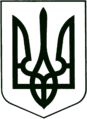 УКРАЇНА
МОГИЛІВ-ПОДІЛЬСЬКА МІСЬКА РАДА
ВІННИЦЬКОЇ ОБЛАСТІВИКОНАВЧИЙ КОМІТЕТ                                                           РІШЕННЯ №163Від 27 червня 2024 року                                              м. Могилів-ПодільськийПро надання статусу дитини-сиротиКеруючись ст. 34 Закону України «Про місцеве самоврядування в Україні», ст.ст. 5, 11, 12 Закону України «Про забезпечення організаційно-правових умов соціального захисту дітей-сиріт та дітей, позбавлених батьківського піклування», відповідно до постанови Кабінету Міністрів України від 24.09.2008 №866 «Питання діяльності органів опіки та піклування, пов’язані із захистом прав дітей», розглянувши подання служби у справах дітей міської ради, з метою гарантії державної підтримки дітей-сиріт та дітей, позбавлених батьківського піклування, сприяння забезпеченню реалізації прав дитини на життя, охорону здоров’я, освіту, соціальний захист, сімейне виховання та всебічний розвиток, -виконавчий комітет міської ради ВИРІШИВ:          1. Надати статус дитини-сироти ____________, ________ року народження, на підставі свідоцтва про смерть матері (свідоцтво про смерть _____________, видане __________ Могилів-Подільським відділом державної реєстрації актів цивільного стану у Могилів-Подільському районі Вінницької області Центрального міжрегіонального управління Міністерства юстиції (м. Київ)) та витягу з Державного реєстру актів цивільного стану громадян про державну реєстрацію народження із зазначенням відомостей про батька відповідно до частини першої статті 135 Сімейного кодексу України(№ витягу _________, дата формування __________).          Дитина тимчасово влаштована в сім’ю знайомих, _______________, ____________ року народження, яка зареєстрована за адресою: ___________, фактично проживає: _____________________ до вирішення питання влаштування дитини в сімейні форми виховання.          2. Контроль за виконанням даного рішення покласти на заступника   міського голови з питань діяльності виконавчих органів Слободянюка М.В.               Міський голова                                                         Геннадій ГЛУХМАНЮК